PLANT SCIENCES UNDERGRADUATE SYMPOSIUMMAY 13, 2020	|	9:00 AM – 1:38 PMSponsored by the School of Integrative Plant Science. All are welcome.Zoom link:  https://cornell.zoom.us/j/97043371609?pwd=L1p5QjE0TG5TbCs0WXhDdDd3K01pUT09Password :   064147STUDENT PRESENTERS 9:00 AM – 12:00 PM9:00     Marlie Lukach 9:08     Rosemary Glos9:22     Olivia Gomez9:30     Christian Kanlian9:38     Jennifer King9:46     Emma Kubinski9:54     Alexander Liu10:08   Raul Lizama10:16   Claire Morrow10:24   Peter Oppenheimer10:32   Cassandra Proctor 10:46   Benjamin Rouse11:54   Samuel Sterinbach11:02   Xuecheng Zhang 11:10    Daniel Santander 11:24   Zhaoqi Wang11:32   Ziqing Wei11:40   Matthew SzarzanowiczLunch Break – 12:00 PM – 12:30 PM       12:30 – 1:38 PM12:30   Haoguang Yang12:38   Lily-Anne Trainor12:52   Isabella Yannuzzi 1:00     Lingwei Wan1:08     Jesse Zhou1:16     Martha Williams1:30     Yihe Zhang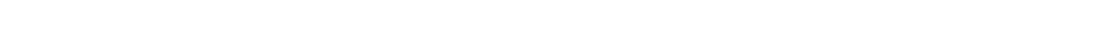 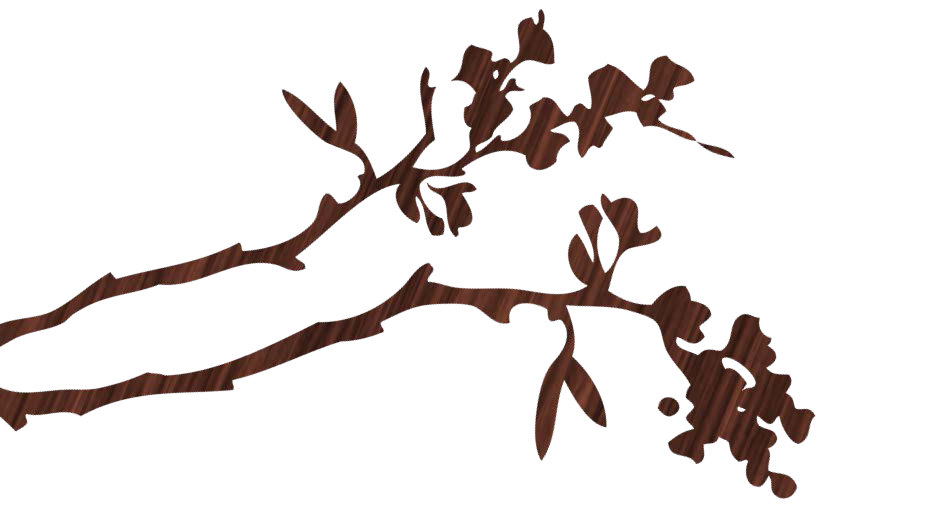 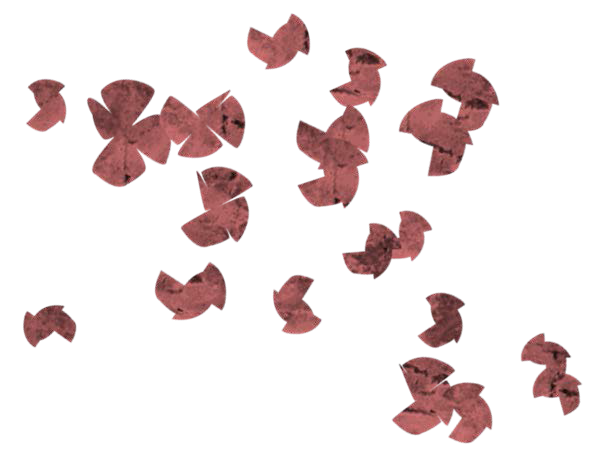 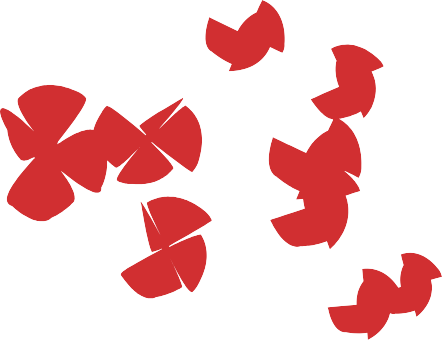 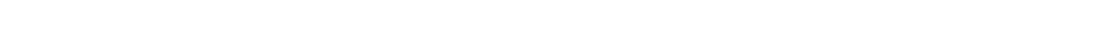 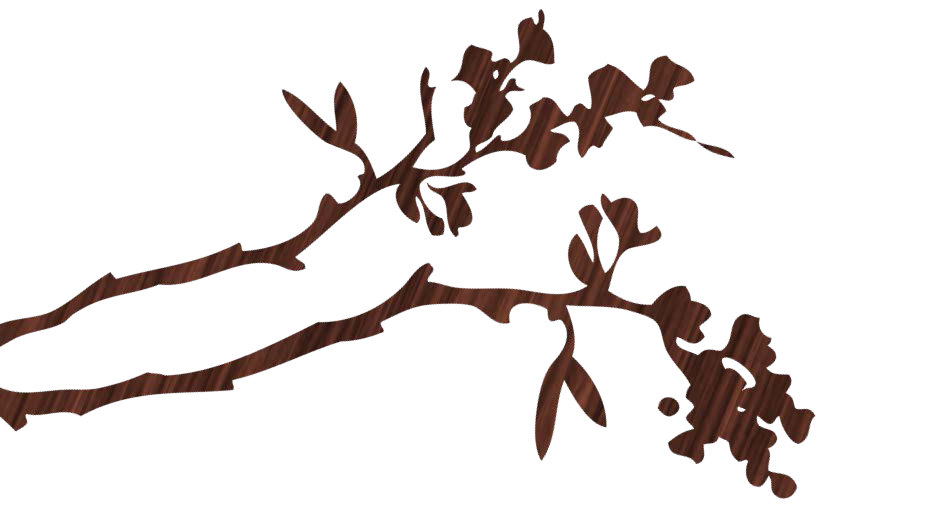 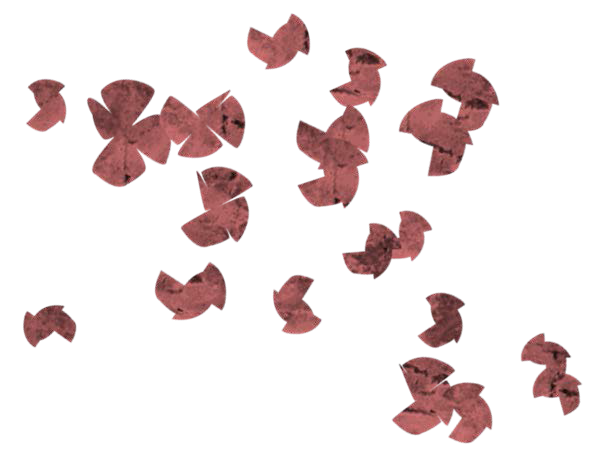 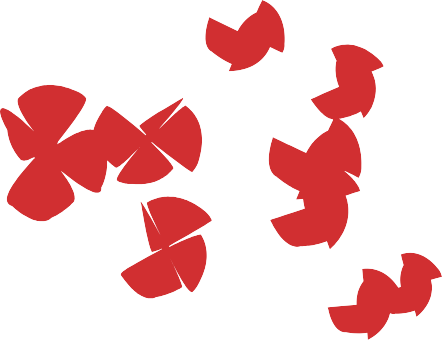 